DISHDAY 1DAY 2DAY 3 DAY 4DAY 5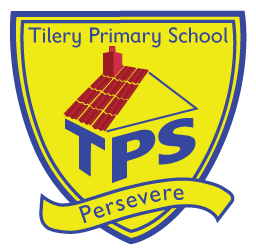 TRADITIONAL FAYRECOLD SELECTION      POTATOES/VEGETABLESDESSERTSpaghetti BolognaiseFish FingersHomemade Quiche - VGarlic BreadRoast PotatoesBaked BeansSweetcornFresh Salad BarChocolate Sponge Homemade BiscuitsYoghurtsPineapple RingsFresh Juice, Milk and WaterRoast Gammon & PineapplePizza - VHomemade Quiche - VBaby Boiled PotatoesJacket PotatoDiced CarrotsGarden PeasFresh Salad BarJelly & FruitFruit SaladYoghurtsFresh Juice, Milk and WaterMince & DumplingsCheese Sandwiches - VHomemade Quiche - VTuna SandwichesMashed PotatoRoast PotatoesBaked BeansCauliflowerCabbageFresh Salad BarCornflake Tart with Custard SauceHomemade BiscuitsYoghurtsMelon BoatsFresh Juice, Milk and WaterChicken PieMeatballsHomemade Quiche - VBaby Boiled PotatoesCheese BreadBaton CarrotsBroccoliFresh Salad BarJelly & FruitVariety of FruitYoghurtsFresh Juice, Milk and WaterFish GoujonsPizza - VHomemade Quiche - VOven Baked ChipsJacket PotatoesGarden PeasBeetrootFresh Salad BarIce Cream TubsHomemade BiscuitYoghurtsGrapesFresh Juice, Milk and Water